Алгоритмы конструирования флексагонов и общие рекомендации по изготовлениюКонструирование флексагоновОписания технологии изготовления флексагонов, приведенные в изу- ченной нами литературе и Интернет-ресурсах вызывали много вопросов. По- этому уже в ходе работы над проектом перед нами встала новая задача - раз- работать подробные памятки по изготовлению рассматриваемых в работе флексагонов, поясняя каждый шаг иллюстрациями (см. приложение). В до- полнение к памяткам созданы и выложены на youtube.com видеоролики ТригексафлексагонТригексафлексагон можно сконструировать за 4 шага.ШАГ 1Подготовить изображенную ниже полоску бумаги (можно изобразить на компьютере и распечатать). Прогнуть каждую линию, разделяющую по- лоску на треугольники, в обе стороны, чтобы будущий флексагон легко раз- ворачивался.ШАГ 2Правую часть согнуть назадШАГ 3Верхнюю часть согнуть назад и положить на треугольник 1ШАГ 4Левую   часть    согнуть    назад и    наклеить     на     треугольник     1 с обратной стороныГексагексафлексагонКонструирование гексагексафлексагона можно разбить на 4 шага.ШАГ 1Подготовить изображенную ниже полоску бумаги так, как это описано вышеШАГ 2Пронумеровать треугольники с одной стороны:Перевернуть эту полоску сверху вниз и пронумеровать треугольники с дру- гой стороны:ШАГ 3Сложить полоску так, чтобы треугольники с обратной стороны, имеющие одинаковые номера, оказались наложенными друг на друга. В результате по- лучится следующая полоска.ШАГ 4Далее с этой полоской работаем по схеме сборки тригексафлексагона. Скле- енными окажутся непронумерованные стороны двух треугольников.ТритетрафлексагонТритетрафлексагон можно собрать за 6 шагов.на компьютере и распечатать). Про- гнуть каждую линию, разделяющую полоску на квадраты, в обе стороны, чтобы будущий флексагон легко раз- ворачивался.ШАГ 3Перевернуть заготовку слева направо и пронумеровать с другой стороны:ШАГ 4Левую часть согнуть назадШАГ 5Правую часть согнуть вперед (тройкуналожить на тройку)ШАГ 6Наклеить прозрачную лентуТетратетрафлексагонТритетрафлексагон можно собрать за 9 шагов.ШАГ 1Подготовить изображенную ниже фигуру из бумаги (можно изобра- зить на компьютере и распеча- тать). Прогнуть каждую линию, разделяющую полоску на квадра- ты, в обе стороны, чтобы будущий флексагон легко разворачивался:ШАГ 2Пронумеровать с одной стороны:ШАГ 5Вырезанную часть согнуть по пунктирной линии и отвернуть назад влево:ШАГ 3Перевернуть заготовку слева направо и пронумеровать с другой стороны:ШАГ 4Снова перевернуть заготовку слева направо и сделать такой разрез:ШАГ 6Правую часть согнуть назад:ШАГ 7Правую часть согнуть назад:ШАГ 8Левую часть согнуть вперед (трой- ку наложить на тройку):ШАГ 9Наклеить прозрачную ленту:ГексатетрафлексагонПроцесс сборки гексатетрафлексагона можно разбить на 13 шагов.ШАГ 1Подготовить изображенную ниже фигуру из бумаги (можно изобра- зить на компьютере и распечатать). Прогнуть каждую линию, разделя- ющую полоску на квадраты, в обе стороны, чтобы будущий флекса- гон легко разворачивался:ШАГ 2Пронумеровать с одной стороны:ШАГ 3Перевернуть заготовку слева направо и пронумеровать с другой стороны:ШАГ 4Снова перевернуть заготовку слева направо и сделать такой разрез:ШАГ 5Левую часть согнуть вперед (шесть наложить на шесть):ШАГ 6Верхнюю часть согнуть вперед (четверку совместить с четверкой):ШАГ 7Нижнюю часть согнуть назад: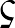 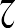 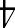 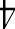 ШАГ 8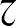 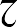 Закрашенную часть согнуть назад: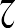 ШАГ 9Закрашенную часть согнуть назад:ШАГ 10Закрашенную часть согнуть вперед (наложить шестерку на шестерку):ШАГ 11Закрашенную часть согнуть вперед (наложить пятерку на пятерку):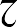 ШАГ 12Закрашенный квадрат завер- нуть под расположенный за ним квадрат: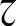 В итоге тройки окажутся наложенными друг на друга, и расположенная за закрашен- ным квадратом двойка окажет- ся наверху:ШАГ 13Наклеить прозрачную ленту на левый верхний квадрат, как показано на рисунке, завер- нуть ее и наклеить на обрат- ную сторону: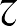 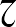 Разворачивание флексагоновФлексагоны разворачиваются по-разному. Чтобы развернуть гексафлек- сагон, нужно одной рукой взять за два соседних треугольника, примыкаю- щих к какой-нибудь вершине фигуры, а другой рукой потянуть за свободный край двух противоположных треугольников. При открывании такой флекса- гон выворачивается наизнанку, и наружу выходит поверхность, которая ра- нее скрывалась внутри (рис. 3).Чтобы развернуть тетрафлексагон, нужно перегнуть его по вертикаль- ной или горизонтальной оси и вывернуть с места перегиба.ШАГ 1Подготовить	изображенную	ниже фигуру из бумаги (можно изобразитьШАГ 2Пронумеровать с одной стороны:11223333221111233211112344322344443211233211112311233211112311233311123112332112521312213125456643346654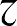 22